REPUBLIKA E SHQIPËRISË KUVENDI	Komisioni i Posaçëm Parlamentar për Reformën në Sistemin e DrejtësisëDokument i KomisionitVENDIMNr. 2, Datë 22.12.2014"Për përfaqësimin e institucioneve kryesore të sistemit të drejtësisë dhe sistemit arsimor të kësaj fushe me ekspertë në Grupin e Ekspertëve të nivelit të lartë pranë Komisionit të Posaçëm Parlamentar”Bazuar në nenet 24 dhe 32-41 të Regullores së Kuvendit dhe në pikën VII, paragrafi i parë dhe i tretë të vendimit Nr. 96/2014, Dt. 27.11.2014 të Kuvendit të Shqipërisë  “Për krijimin e Komisionit të Posaçëm Parlamentar për Reformën në Sistemin e Drejtësisë”, Komisioni i Posaçëm me propozim të Kryetarit:VENDOSI :T’i drejtohet Gjykatës së Lartë, Këshillit të Lartë të Drejtësisë, Prokurorisë së Përgjithshme, Dhomës Kombëtare të Avokatisë, Shkollës së Magjistraturës, Universitetit të Tiranës për Fakultetin e Drejtësisë, Ministrisë së Arsimit dhe Sportit dhe Ministrisë së Drejtësisë për Komisionin Këshillimor të Reformës Ligjore që deri në datën 31 Dhjetor 2014, të propozojnë emrat e ekspertëve me të cilët do të përfaqësohen në Grupin e Ekspertëve të Nivelit të Lartë pranë Komisionit të Posaçëm Parlamentar për Reformën në Sistemin e Drejtësisë.Të autorizojë kryesinë e Komisionit për t’ju komunikuar institucioneve të sipërpërmendura, Vendimin e Kuvendit, objektin e punës së komisionit, organizimin dhe kohën e veprimtarisë së tij, si dhe numrin e cilësitë e domodoshme që duhet të përmbushin ekspertët për t’u përfshirë në këtë proces.Ky vendim hyn në fuqi menjëherë.KryetariFatmir XHAFAJ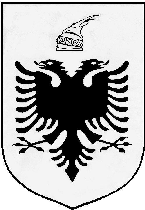 